การนำเสนอผลงาน Best Practice Service Planการประชุมแลกเปลี่ยนเรียนรู้การพัฒนาระบบบริการสุขภาพ (Service Plan Sharing)ครั้งที่ 4 ปี 2560ส่วนที่ 1ชื่อผลงาน Best Practice Service Plan (สาขาสุขภาพช่องปาก)การดำเนินงานคัดกรองรอยโรคก่อนมะเร็งและมะเร็งช่องปากเครือข่ายจังหวัดเชียงรายกำหนดรูปแบบการนำเสนอผลงานทางวิชาการ		ผลงานนวัตกรรมและสิ่งประดิษฐ์ชื่อผู้ส่งผลงาน	นางกานต์สุดา  อินทจักร์	ตำแหน่ง ทันตแพทย์ชำนาญการพิเศษ	สถานที่ปฏิบัติงาน กลุ่มงานทันตกรรม โรงพยาบาลเชียงราย	ประชานุเคราะห์	จังหวัดเชียงราย		เขตสุขภาพที่ 1	โทรศัพท์ 053-910600		มือถือ 081-7967124	E-mail  cakebymom@yahoo.com	ปีที่ดำเนินการ พ.ศ.2554 ถึงปัจจุบันส่วนที่ 2ความเป็นมาและความสำคัญของปัญหาย้อนหลังกว่า 10 ปีที่ผ่านมา กลุ่มงานทันตกรรม โรงพยาบาลเชียงรายประชานุเคราะห์ได้เตรียมช่องปากให้แก่ผู้ป่วยก่อนส่งต่อรับรังสีรักษาอย่างเป็นระบบร่วมกับกลุ่มงานโสต ศอ นาสิก แต่ยังพบว่ามีผู้ป่วยส่วนหนึ่งที่มีสภาพช่องปากไม่เอื้อต่อการใช้ชีวิตอย่างมีคุณภาพ   นอกจากนี้ผู้ป่วยส่วนใหญ่มารับการรักษาเมื่อเข้าสู่ระยะท้าย ๆ ซึ่งมีการพยากรณ์โรคที่ไม่ดี หากผู้ป่วยมารับการรักษาเมื่อมะเร็งช่องปากอยู่ในระยะแรก ๆ ผู้ป่วยจะมีอัตราการรอดชีวิตภายใน 5 ปีสูงขึ้น ความสำคัญที่น่าสนใจของมะเร็งช่องปาก โดยเฉพาะมะเร็งช่องปากชนิดสควอมัสเซลล์ คาร์ซิโนมาคือ สามารถตรวจพบรอยโรคในช่องปากได้ตั้งแต่ระยะรอยโรคก่อนมะเร็ง (Potentially Malignant Disorder: PMDs)  เช่น รอยโรคลิวโกเพลเกีย อีริโทรเพลเกีย ไลเคนพานัส เป็นต้น หากตรวจพบได้รวดเร็วจะช่วยลดความสูญเสียที่จะเกิดขึ้นแก่ครอบครัวผู้ป่วย และมีต้นทุนการดูแลผู้ป่วยที่ต่ำกว่าเมื่อเทียบกับการรักษารอยโรคระยะท้าย การตรวจหารอยโรคทำได้ในทันตบุคลากรทุกระดับรวมถึงตัวผู้ป่วยเอง เพียงตระหนักและมีความรู้เบื้องต้นในการตรวจหารอยโรคและมีการส่งต่อผู้ป่วยได้อย่างเป็นระบบ จึงเป็นเรื่องที่ควรดำเนินการ วัตถุประสงค์สามารถตรวจพบรอยโรคได้โดยเร็ว (Early detection)มีการส่งต่อเมื่อพบรอยโรคอย่างเป็นระบบ (Efficiency referral system)วิธีการดำเนินการตรวจคัดกรองผู้ที่มีปัจจัยเสี่ยงต่อรอยโรคก่อนมะเร็งและมะเร็งช่องปากในสถานบริการเครือข่ายให้ความรู้และสร้างความตระหนักแก่ทันตบุตลากรพ.ศ.2554 : อบรมให้ความรู้เรื่องรอยโรคก่อนมะเร็งและมะเร็งช่องปาก รวมถึงแนวทางการส่งต่อผู้ป่วยที่ตรวจพบรอยโรคแก่ทันตบุคลากรในโรงพยาบาลส่งเสริมสุขภาพตำบลเขตเมืองเชียงรายแห่งละ 1 คน จำนวน 31 แห่ง พ.ศ.2556 : อบรมให้ความรู้ด้านมะเร็งช่องปากแก่ทันตบุคลากรในเขตบริการสุขภาพที่ 1 จังหวัดละ 1-3 คน และ โรงพยาบาลชุมชนนำร่อง 5 แห่งในจังหวัดเชียงราย (พาน แม่สาย เชียงของ ป่าแดด และแม่สรวย)   - พ.ศ.2557 : จัดอบรมเชิงปฏิบัติการสัญจรเรื่องการตัดชิ้นเนื้อ (Biopsy) ในโรงพยาบาลนำร่องของจังหวัดเชียงราย 5 แห่ง  - พ.ศ.2558  : จัดอบรมทบทวนการดำเนินงานการคัดกรองรอยโรคก่อนมะเร็งและมะเร็งช่องปากแก่ทันตบุคลากรในเขตบริการสุขภาพที่ 1 จำนวนทั้งหมด 80 คน	          : จัดอบรมสัญจรการตรวจรอยโรคเนื้อเยื่ออ่อนในช่องปากตามแนวทางการคัดกรองรอยโรคก่อนมะเร็งและมะเร็งช่องปาก ของชมรมรอยโรคช่องปากแห่งประเทศไทย แก่ทันตบุคลากรจังหวัดเชียงรายการจัดการข้อมูลและจัดระบบการส่งต่อ (เอกสารแนบ): พัฒนาแบบบันทึกการตรวจคัดกรองมะเร็งช่องปาก: สร้างระบบส่งต่อในเครือข่าย : บันทึกข้อมูลและจัดเก็บในฐานข้อมูลคอมพิวเตอร์ผลการดำเนินการอภิปรายผลการตรวจคัดกรองรอยโรคก่อนมะเร็งและมะเร็งในช่องปากเพื่อพบรอยโรคได้รวดเร็ว (Early Detections) สามารถทำได้ในกลุ่มเป้าหมายต่าง ๆ ที่ได้มีการดำเนินงานอยู่แล้วในโรงพยาบาล เช่น คลินิกทันตกรรม คลินิกเบาหวาน คลินิกเลิกบุหรี่ คลินิกผู้สูงอายุ เป็นต้น การสร้างความตระหนักให้แก่ผู้ป่วยเพื่อให้เห็นความสำคัญของโรคมะเร็งช่องปาก และตรวจหารอยโรคด้วยตนเองเป็นสิ่งจำเป็น การตรวจคัดกรองตามแนวทางคัดกรองรอยโรคก่อนมะเร็งและมะเร็งในช่องปากของชมรมรอยโรคช่องปากแห่งประเทศไทยจะช่วยให้การตรวจรอยโรคทำได้ง่ายขึ้น 	การจัดระบบการส่งต่อ (Referral system) ที่มีประสิทธิภาพควรมีช่องทางที่ง่ายและชัดเจนเพื่อให้ผู้ป่วยได้รับการวินิจฉัยและการรักษาที่ถูกต้อง การออกแบบการบันทึกและจัดเก็บข้อมูลให้เอื้อต่อการใช้งานจะช่วยให้การดำเนินงานไปได้โดยง่าย นำข้อมูลมาวิเคราะห์ผลได้ดีขึ้นความภาคภูมิใจสามารถตรวจพบรอยโรคเบื้องต้น และส่งต่อตามระบบในเครือข่าย โดยไม่พบการเปลี่ยนแปลงเป็นมะเร็ง และสามารถพบรอยโรคมะเร็งได้ในระยะแรกๆ นอกจากนี้รูปแบบการดำเนินการดังกล่าวได้เป็นกลยุทธ์หลักในการดำเนินงานในผู้สูงอายุโดยเป็นจังหวัดนำร่องระดับประเทศในปีงบประมาณ 2560 นี้ด้วยเอกสารแนบ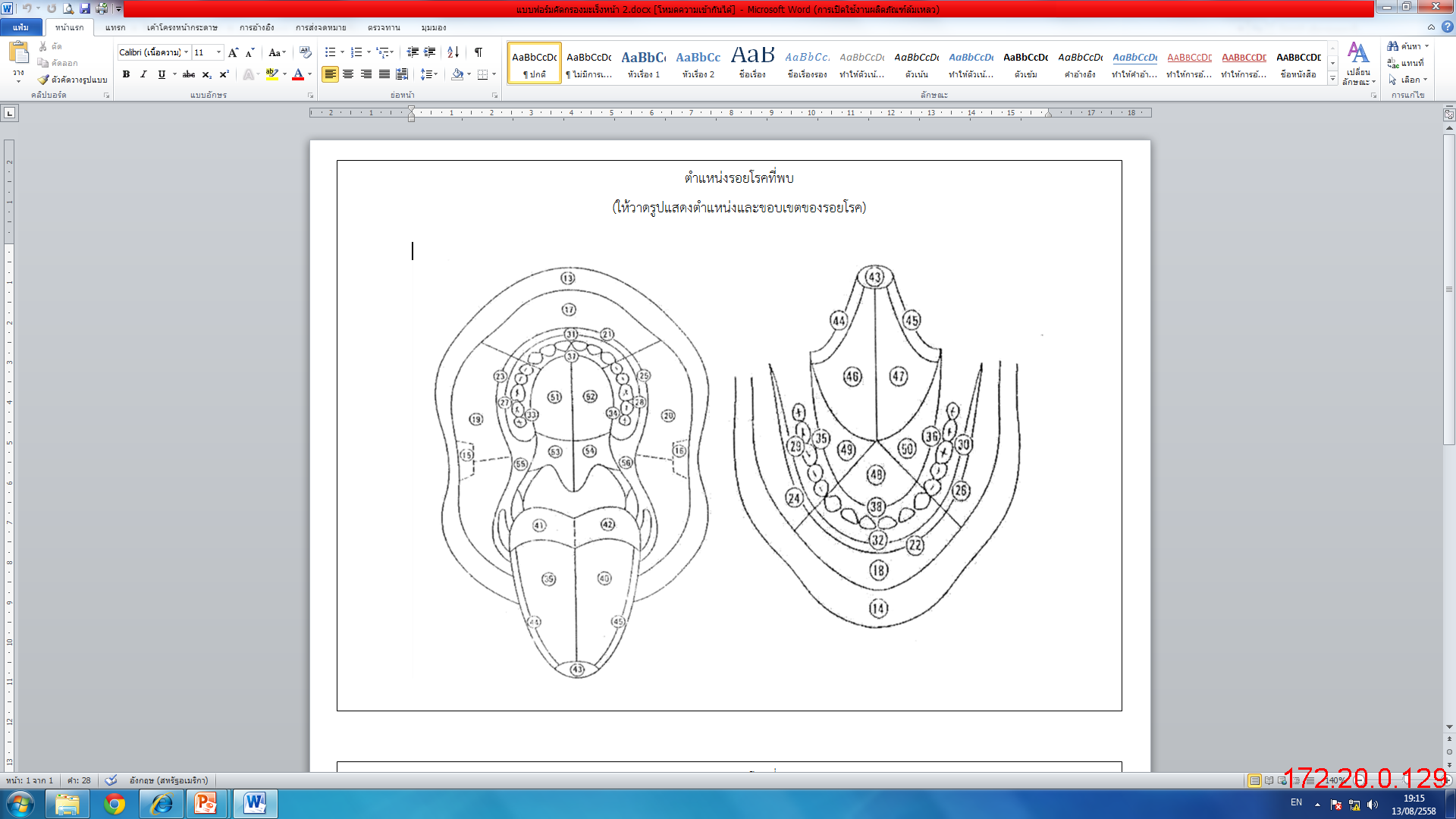 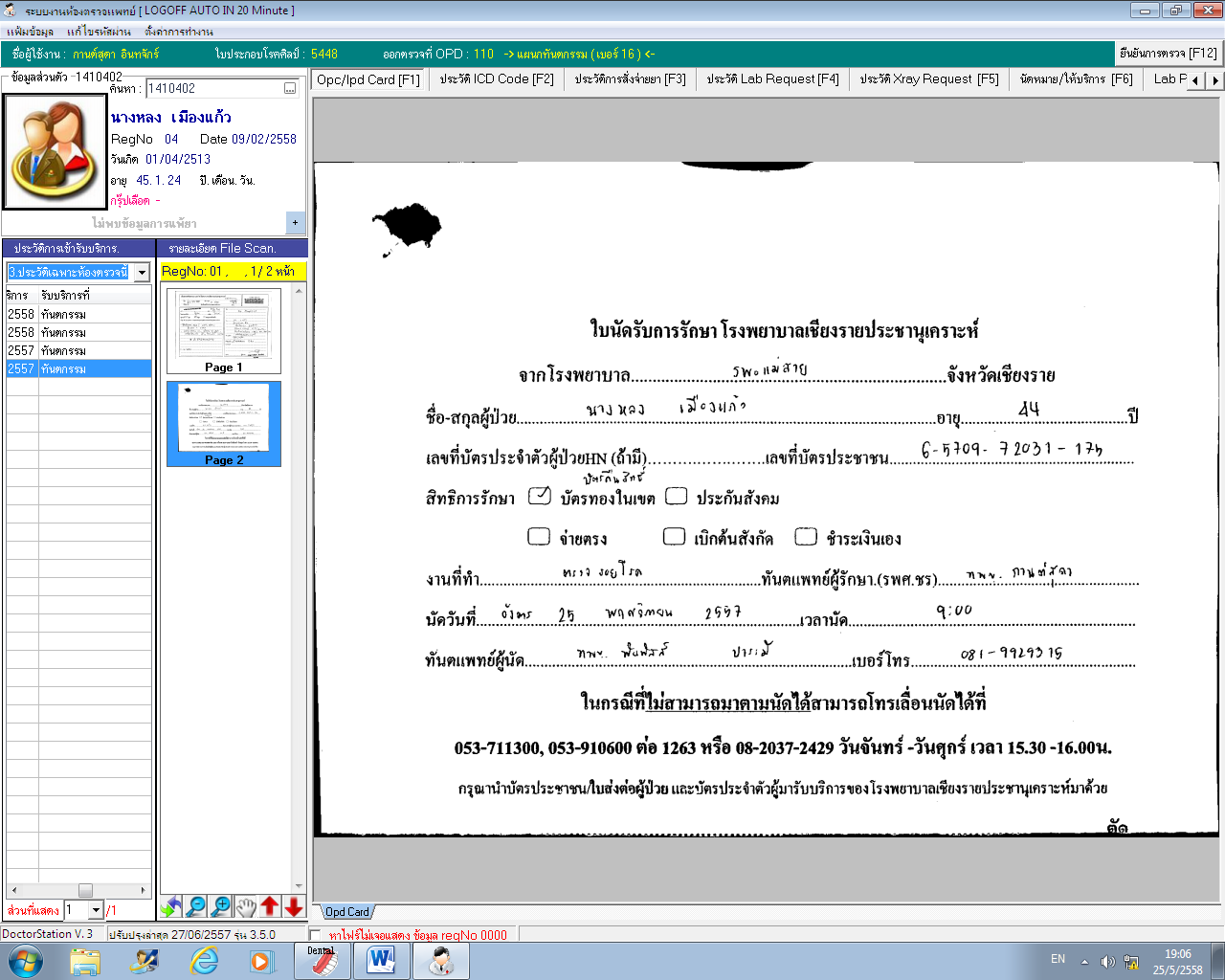 YearPMDs (ต่อแสนประชากร)25542556255725582559 3.755.334.583.833.33